PATIENT DEMOGRAPHIC INFORMATION                                                           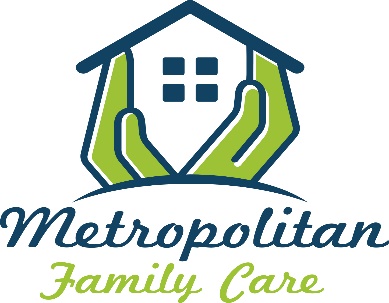 *Patient InformationFirst Name: _________________________ Last Name: ______________________________ MI:______DOB: ___/___/_____   SS# ______/_____/_______ Gender: _____ Male ____Female   Martial Status: __________Mailing Address: (Number & Street) __________________________________________ Apt: ________City: ______________________ State: ________________ Zip Code: ______________________Home Phone: (_____)____________________ Cell: (_____)______________________May we leave a message at the telephone numbers provided? _____yes _____no*Insurance Guarantor Information (skip if same as above)First Name: ___________________________ Last Name: ____________________________ MI: _____Gender: _____Male _____Female   Relationship to Patient: ___________________________________Mailing Address: (Number & Street) _________________________________________ Apt: _________City: ______________________ State: _________________ Zip Code: ______________________Home Phone: (_____)_____________________ Cell: (_____)_______________________Name of Employer: ____________________________________________________________________*Emergency Contact:Name: _________________________________________________________Relationship to Patient: ________________________ Telephone Number: ________________________Is this for emergency purpose only? ____yes ____no*If the above is for emergency purpose only may we speak with anyone regarding visits, medical conditions, prescriptions and/or test results? If yes please list the name of anyone we may speak with.Name: ____________________________________________ Relationship: __________________*Depression and Social Determinants Annual Screenings  (Circle YES or NO)Over the past two weeks have you been feeling down,depressed or hopeless?                                                      YES or NOOver the past two weeks have you had little interest or pleasure in doing things?                                                 YES or NODo you have any financial difficulties preventing you from medical care, medications or eating healthy?         YES or NOAre you confident that you can control and manage most of your health problems on your own?                     YES or NOPatient Signature: ___________________________________ Date: __________________